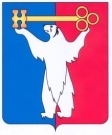 АДМИНИСТРАЦИЯ ГОРОДА НОРИЛЬСКАКРАСНОЯРСКОГО КРАЯПОСТАНОВЛЕНИЕ14.05.2015	    г.Норильск	        № 229Об утверждении Порядка взаимодействия комиссий по делам несовершеннолетних и защитеих прав на территории муниципального образованиягород НорильскВ соответствии с Законами Красноярского края от 31.10.2002 № 4-608 «О системе профилактики безнадзорности и правонарушений несовершеннолетних», от 26.12.2006 № 21-5589 «О наделении органов местного самоуправления муниципальных районов и городских округов края государственными полномочиями по созданию и обеспечению деятельности комиссий по делам несовершеннолетних и защите их прав», в целях обеспечения единого   информационного, аналитического, методического, правового и документационного обеспечения деятельности комиссий по делам несовершеннолетних и защите их прав на территории муниципального образования город Норильск, а также единообразного подхода к координации межведомственной деятельности органов и учреждений системы профилактики на территории муниципального образования город Норильск, ПОСТАНОВЛЯЮ:1. Утвердить Порядок взаимодействия комиссий по делам несовершеннолетних и защите их прав на территории муниципального образования город Норильск (прилагается).2. Опубликовать настоящее постановление в газете «Заполярная правда» и разместить его на официальном сайте муниципального образования город Норильск.Руководитель Администрации города Норильска		                  Е.Ю. Поздняков                                                                                    Приложение                                                                                    к постановлению Администрации                                                                                    города Норильска                                                                                    от 14.05.2015 №229Порядок взаимодействия комиссий по делам несовершеннолетних и защитеих прав на территории муниципального образования город НорильскОбщие положенияНастоящий Порядок разработан в целях определения основных направлений взаимодействия комиссий по делам несовершеннолетних и защите их прав на территории муниципального образования город Норильск (далее – Комиссии), а также организации работы Комиссий в рамках взаимодействия.Основные направления взаимодействия КомиссийОбеспечение   единого   информационного,  аналитического, методического, правового и документационного сопровождения деятельности Комиссий в разрезе муниципального образования город Норильск.Координация межведомственной деятельности органов и учреждений системы профилактики. 3. Основные функции Комиссий в рамках взаимодействия3.1. Комиссии по делам несовершеннолетних и защите их прав в рамках взаимодействия осуществляют следующие функции:проводят совместный мониторинг деятельности органов и учреждений системы профилактики в части проведения мероприятий, организуемых на территории муниципального образования город Норильск;при планировании работы на следующий календарный год Комиссии обсуждают и согласовывают вопросы общепрофилактической направленности, единого документационного сопровождения деятельности Комиссий, выносимые на заседания Комиссий, в целях координации межведомственной деятельности органов и учреждений системы профилактики на территории муниципального образования город Норильск;организуют совместные межведомственные мероприятия по профилактике безнадзорности и правонарушений несовершеннолетних;осуществляют обмен информационными, аналитическими, методическими материалами по вопросам профилактики безнадзорности и правонарушений несовершеннолетних на территории муниципального образования город Норильск;проводят совместные конференции, совещания, семинары и иные мероприятия по приоритетным направлениям в области профилактики безнадзорности и правонарушений несовершеннолетних, защиты их прав и законных интересов;осуществляют сбор, обработку и обобщение информации, необходимой для решения задач, стоящих перед Комиссиями в разрезе муниципального образования город Норильск.	3.2. При необходимости предоставления информации в Комиссию по делам несовершеннолетних и защите их прав Красноярского края, другие государственные органы и учреждения в разрезе муниципального образования город Норильск Комиссии районов Талнах, Кайеркан, поселок Снежногорск направляют необходимые сведения в Комиссию Центрального района для обобщения информации и направления ее по месту требования.4. Заключительные положения            Ответственность за организацию деятельности и результативность взаимодействия Комиссий по делам несовершеннолетних и защите их прав на территории муниципального образования город Норильск несут председатели Комиссий. 